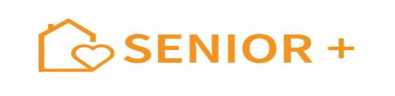 Załącznik nr 2 do Regulaminu Klubu Senior+ w ŁąckuOświadczenie o zapoznaniu się z Regulaminem Klubu Senior+ w ŁąckuJa, niżej podpisana/y (imię i nazwisko)	zamieszkała/y w	……………………………..oświadczam, że zapoznałam/em się z Regulaminem Klubu Senior+ w Łącku i zobowiązuję się do przestrzegania jego postanowień.Jestem świadoma/y, że naruszenie przeze mnie postanowień Regulaminu, w tym szczególnie zawartych w § 5, może spowodować zakończenie mojego uczestnictwa w Klubie.